муниципальное бюджетное общеобразовательное учреждение Павловская основная общеобразовательная школа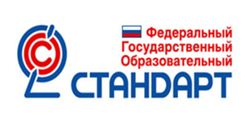 Культурно-спортивное мероприятие, посвященное Дню Матери: «Физкультура, мама, я – неразлучныедрузья!»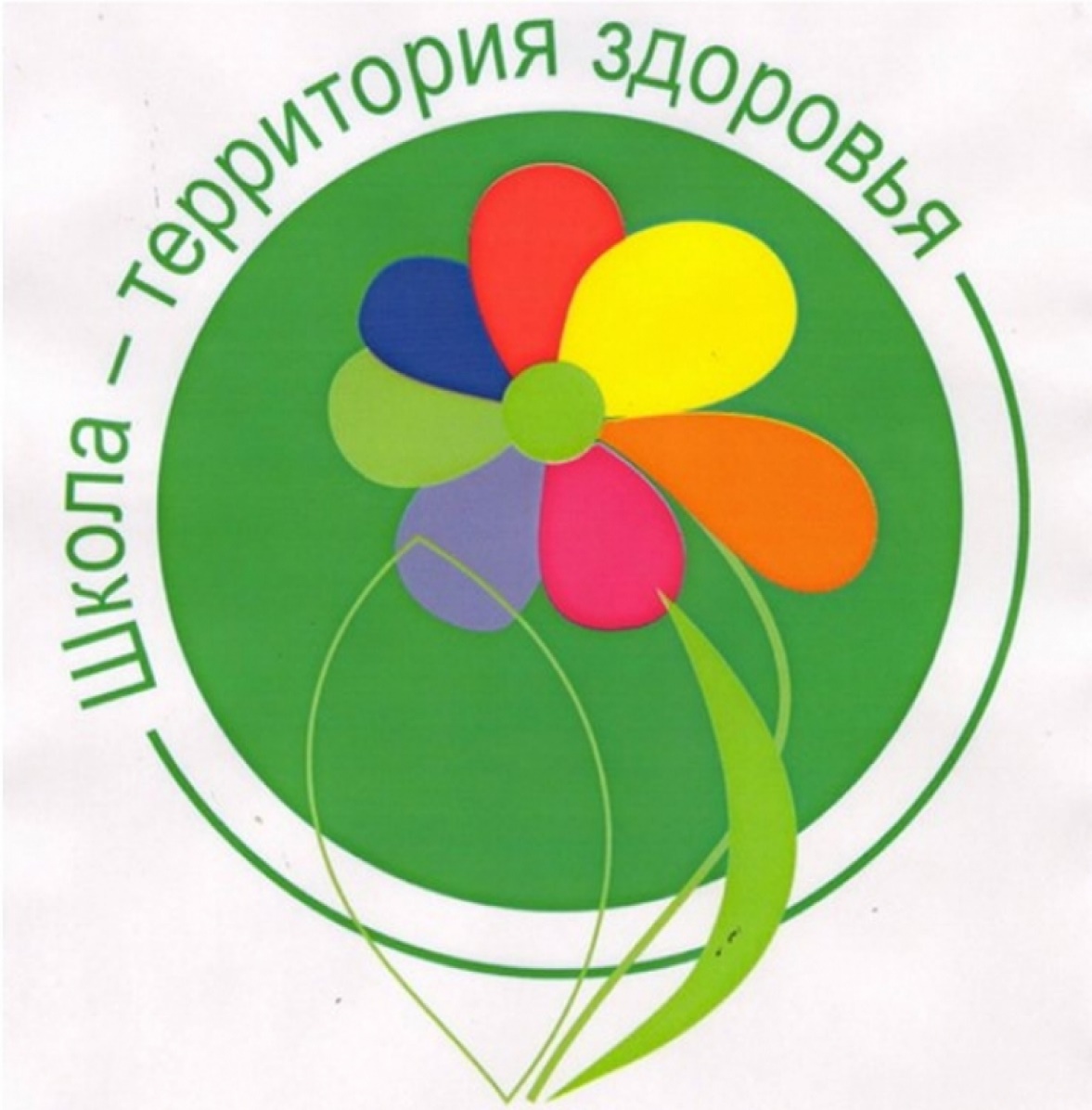 Составитель: Амирбекова Т.И. –      учитель физической культуры2019 годЦель: приобщение детей и их родителей к здоровому образу жизни. Задачи:1. Совершенствовать у детей двигательные навыки, повышать интерес к занятиям по физической культуре через совместную игровую деятельность с родителями. 2. Развивать коммуникативные навыки, умение работать в группе. Способствовать развитию выдержки и внимания в играх и эстафетах.3. Воспитывать дружеские взаимоотношения и взаимопомощь.4. Доставить детям и их родителям удовольствие от совместных занятий физкультурой.Предварительная работа: беседы с детьми, чтение произведений, разучивание стихов о маме, изготовление открыток для мам, выставка детских рисунков «Как я маме помогаю», «Мамочка моя», разучивание слов к песне «Мамочка моя», подготовка музыкальных номеров, оформление зала.Материал и спортивный инвентарь: 4 ориентира, 2 гимнастические палки (лошадки), 4 платка, грибы (муляжи) по 30 шт, 2 корзинки, 2 «удочки» с магнитами на конце, рыбки с магнитами (по количеству участников), 2 больших обруча (озеро), 2 маленьких ведра, маленькие мягкие игрушки (по количеству участников), малые мячи (по количеству участников), 2 игрушечные грузовые машинки, кегли (10 шт.), искусственные цветы (по количеству участников).Ход мероприятия:Ведущий:Добрый день, дорогие друзья! Мы не случайно собрались сегодня  в нашем уютном зале. Ведь именно в ноябре мы отмечаем День Матери. Мама …. Сколько тепла таит это магическое слово, которым называют самого близкого, самого дорогого, единственного человека. Материнская любовь согревает нас до старости.С 1998 года в России в последний воскресный день ноября празднуется День Матери, Хранительницы очага. Это своеобразный день благодарения, выражения любви и уважения мамам. Они дали нам жизнь, ласку и заботу, согрели любовью.Мы рады приветствовать вас на нашем культурно-спортивном мероприятии, проходящем под девизом: «Физкультура, мама, я – неразлучные друзья». Накануне  праздника «Дня Матери» нам очень хочется  поздравить наших мам. ...С днем матери спешим поздравить всех,
Кого зовут прекрасным словом "мама”.
Пусть в жизни вам сопутствует успех,
Поклон вам, уважение и слава!
Без сна ночей прошло немало,
Забот, тревог не перечесть.
Земной поклон вам наши  мамы.
За то, что вы на свете есть.(песня «Мамочка моя») Арина и МаринаВедущий:Дорогие мамы!Пусть ваши исполняются мечты,
И дарят вам улыбки дети снова.
Вы – гордость нашей доблестной страны,
Любимы, будьте, счастливы, здоровы!  (песня «Мамочка, милая, мама моя») ученики 4 класса(танец для мам от старшеклассниц) девочки 8-9 класса(песня «Мама») Артем и Никита(танец «Ромашка»)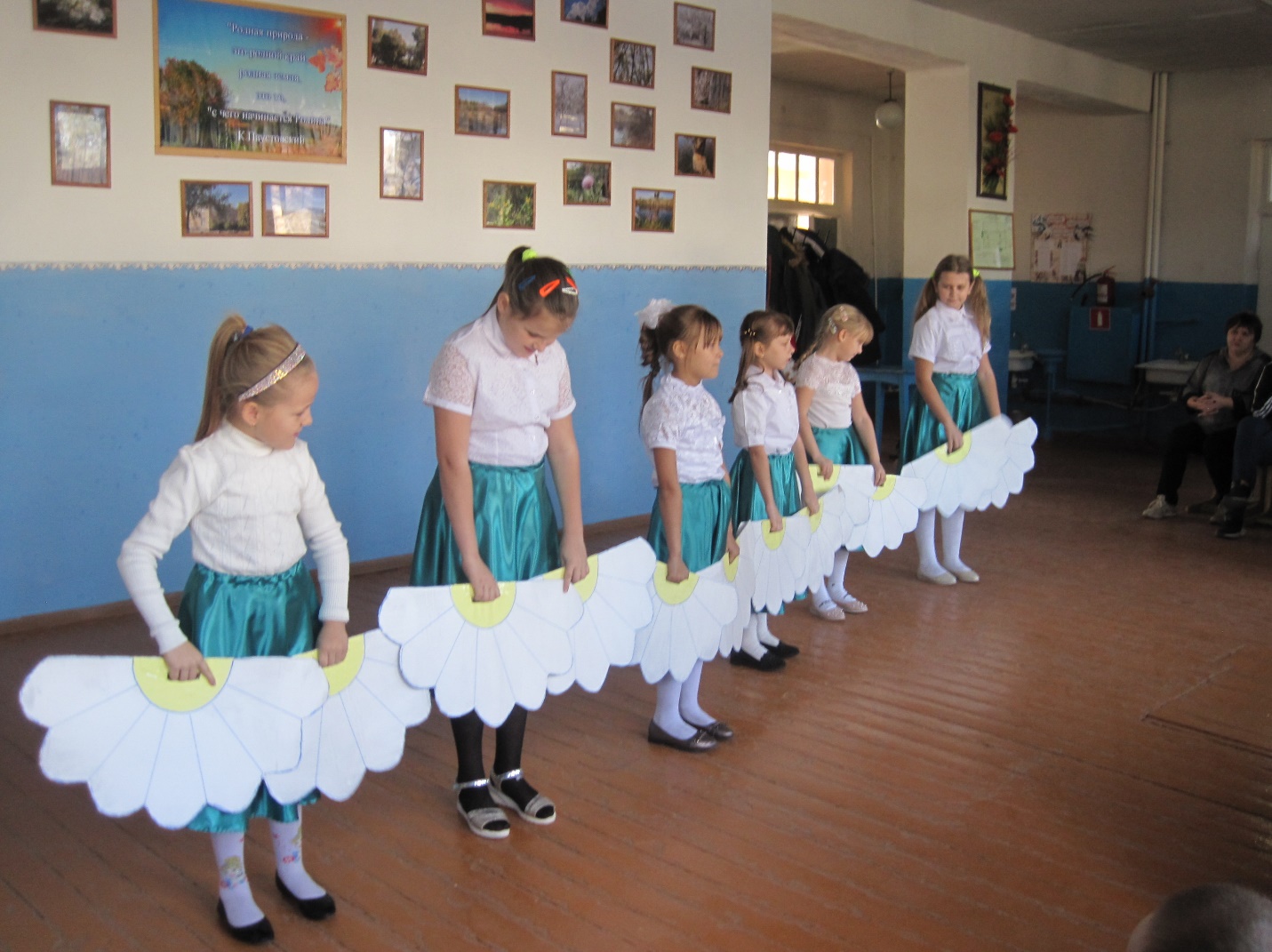 (песня «Мама-мамочка») Карина (песня «Мама») ОлесяВедущий:- Сегодня наши мамы не только гости, но и самые активные участники праздника. Ласку, мудрость и заботу могут мамы показать,И сегодня этот опыт своим детям передать.«На спортивную площадкуПриглашаем всех сейчас.Праздник спорта и здоровья,Начинается у нас!»Сегодня в соревнованиях принимают участие:Голоднова Елена Петровна и ее дети: Вероника и Артем;Шевцова Наталья Петровна с Сережей и Максимом;Татарченко Ольга Анатольевна с сыновьями: Матвеем и Ваней;Шмагарева Людмила Анатольевна с дочерями: Аней и Сонечкой;Попова Наталья Петровна с дочерью Мариной иМихайлова Наталья Ивановна с сыном Колей.- Начинаем наши соревнования. А начнем мы их с музыкальной разминки. Вставайте все в круг. Музыкальная разминка «Dance again»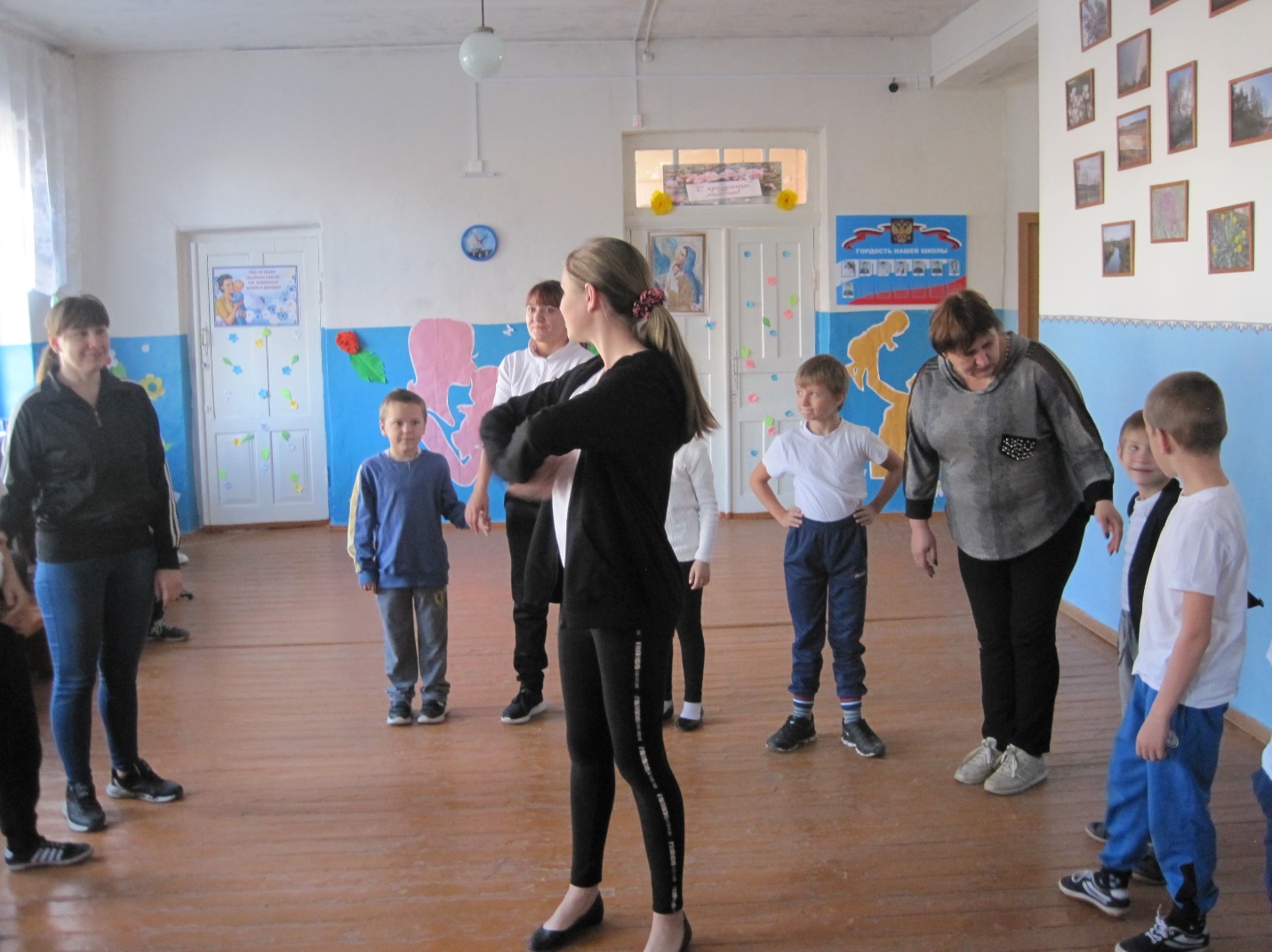 Ведущий: Прежде, чем начать наши соревнования, предлагаю разделиться на две команды. Жеребьевку проводит учитель физической культуры Амирбекова Татьяна Ивановна (в жеребьевке участвуют только мамы)- У кого фишка синего цвета, тот из команды под названием «Незабудки».- У кого фишка белого цвета, тот из команды «Ромашки».Команды занимают свои места. Выбирают своих капитанов. Каждая команда состоит из 8 человек (мамы и дети). Строятся в следующем порядке: мама, ее дети и т.д. Ведущий: Оценивать результаты соревнований будет жюри (3 человека: учителя физкультуры и …………………). - За выигрыш в эстафете, команда получает 2 балла, проигравшая – 1 балл. Пусть жюри весь ход сраженья без промашки проследит. Кто окажется дружнее, тот в бою и победит.Всех приветствую, друзья, вновь вас видеть рада я!С физкультурой мы все дружим и поэтому не тужим,Мы растем и развиваемся, дружно спортом занимаемся! Желаю всем участникам удачи!Ведущий: Команды к участию готовы?
Дети, родители: Да!Ведущий: Прошу капитанов представить команды.(представление )Команда «Незабудки»Девиз: Мы – веселые друзья! Друг без друга нам нельзя!И девиз у нас простой:Друг за друга мы горой!Команда «Ромашки»Девиз: Как ромашки на полянке, Мы дружны и веселы.Выручаем мы друг друга, Это значит – вместе мы!)По правилам соревнований участники перед их началом должны дать клятву.Не жалеть ни рук, ни ног,Клянемся!Растрясти чуть-чуть жирок,Клянемся!Чтоб быстрее черепахи каждый бегать из нас мог.Клянемся!Честь команды защищать,Клянемся!И доверие оправдать,Клянемся!Ну, а если проиграем, все равно не унывать!Клянемся! Клянемся! Клянемся!
Ведущий: А сейчас эстафета, разминка для наших мам.
Эстафета 1.  Разминка для мам «Я самая красивая»
Задание: На противоположной стороне от мам, стоит стул: на нём юбка, бусы, шляпа. Нужно добежать до стула, одеться. Добежать до обруча, встать в середину обруча и громко сказать: «Я самая красивая! », обратно добежать до стула, раздеться и бегом вернуться в команду, передать эстафету следующей участнице.- Дорогие мамы, представьте, что вам надоело стирать, убирать, готовить обед, и вы решили в праздничный день немного отдохнуть. Мы предлагаем вам отдохнуть на базе отдыха «Фантазия». До базы отдыха мы доедем на поезде. 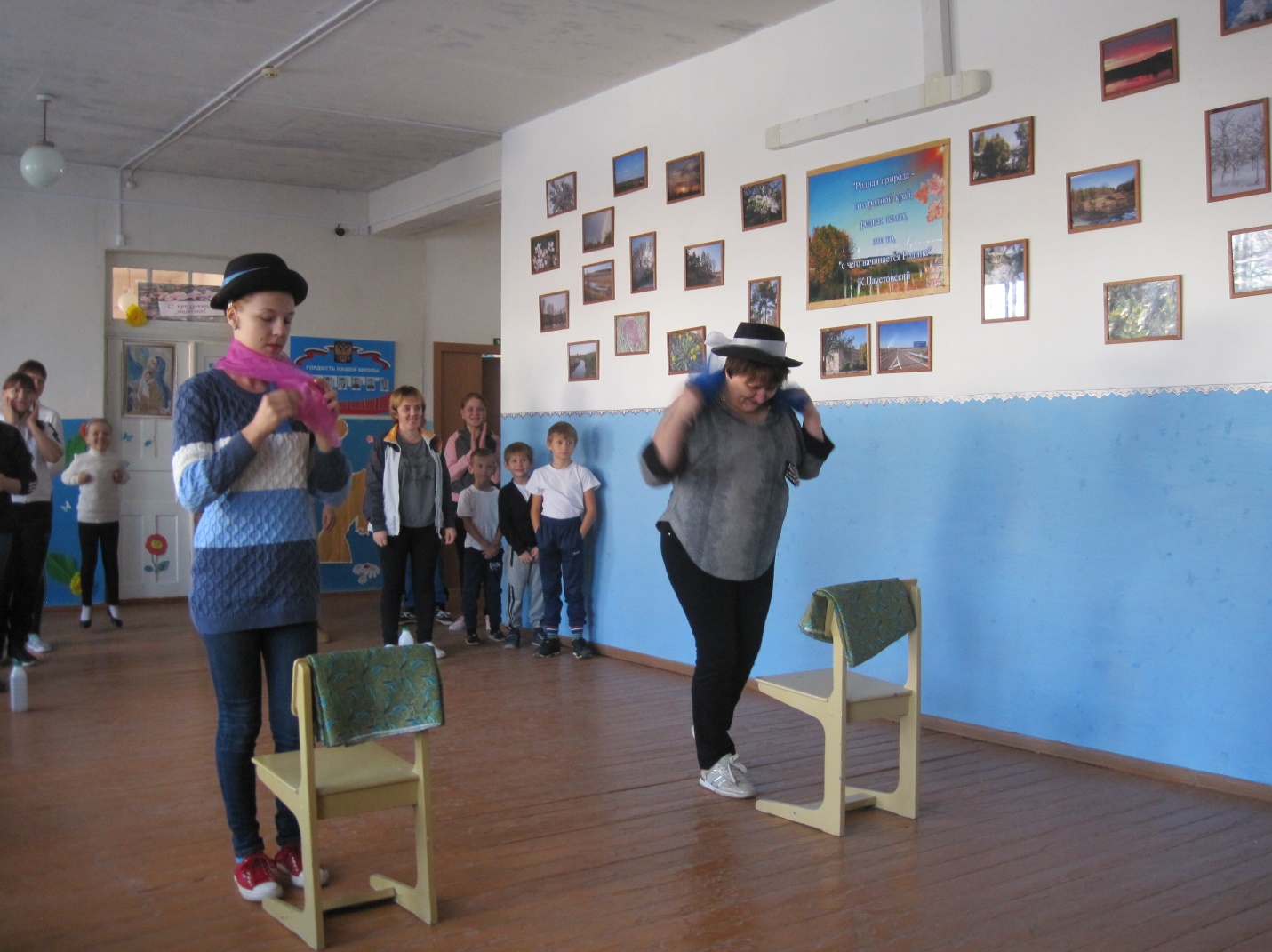 2 эстафета «Поезд»Первый стоит взрослый - капитан команды, все остальные цепляются за него и бегут до ориентира и обратно.Ведущий: Дорогие мамы, вы приехали на базу отдыха «Фантазия», где для вас приготовлены различные мероприятия. Здесь вы будете отдыхать очень активно и с пользой для здоровья. А еще реализовывать свои фантазии. Кто из мам хотя бы раз скакал верхом на лошади? А у нас вот какие лошадки, так и рвутся вскачь! Предлагаю вам прокатиться на лошадях.3 эстафета «Скачки на лошадях»Доскакать на «коне» (гимнастическая палка с изображением лошади) до ориентира и обратно, передав эстафету следующему участнику. 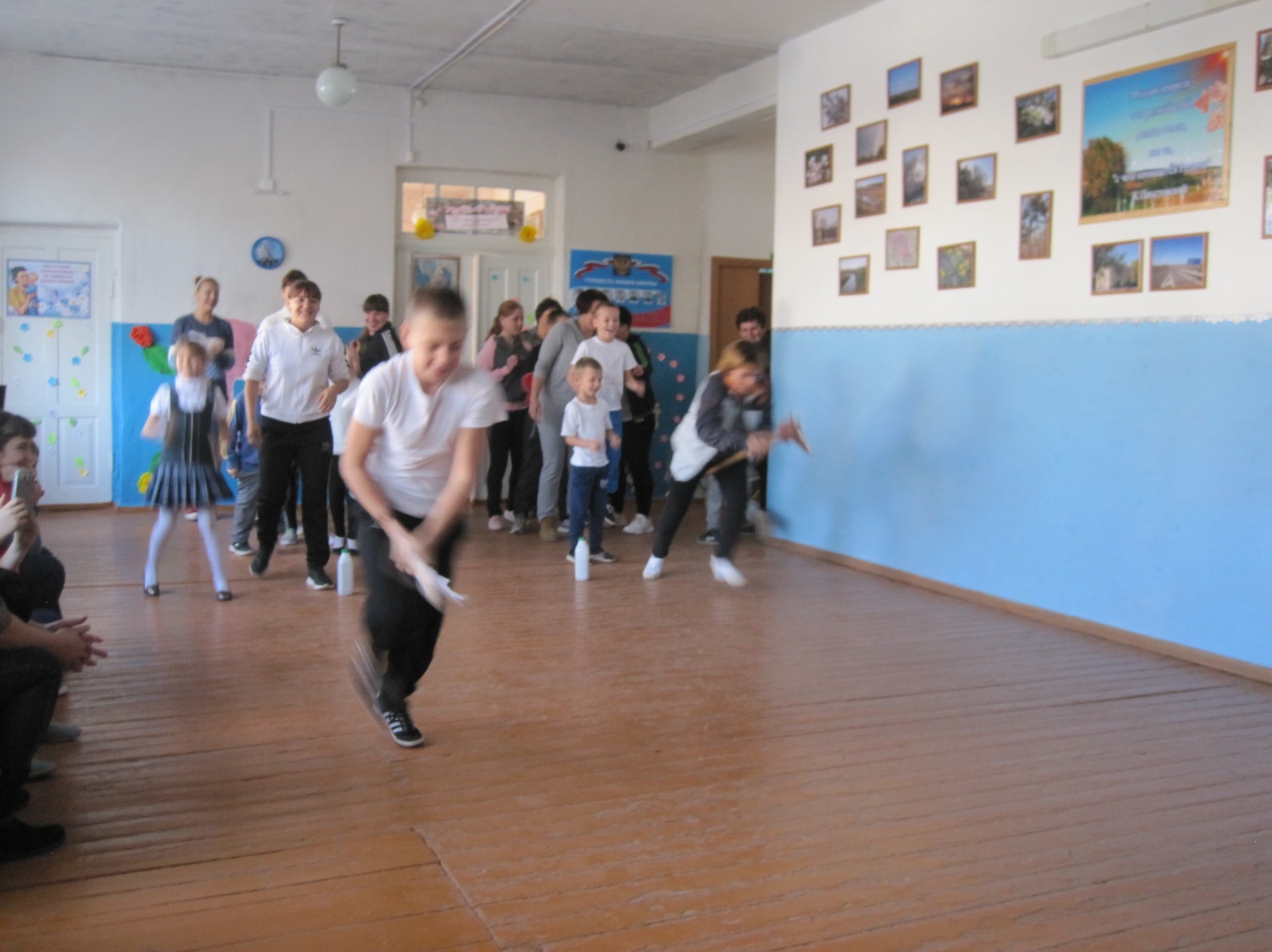 Ведущий: И вот вы оказались в лесу, где тишина и только птички поют (фонограмма «Пение птиц»). А вот там, посмотрите, грибов видимо-невидимо. Ну, не оставлять же их? Давайте соберем грибы в ведерки.3 эстафета «По грибы»На полу рассыпаны «грибы» и «мухоморы».  С завязанными глазами надо собрать грибы в ведерки. (Участвуют по два человека от команды). Одному участнику завязывают глаза, у него ведерко. Другой участник идет рядом. Ему разрешается говорить: вправо, влево, вперед, назад. Какие грибы брать в ведерко решает участник с завязанными глазами. Побеждает команда, участники которой быстрее и правильно выполнят задание и вернутся в команду.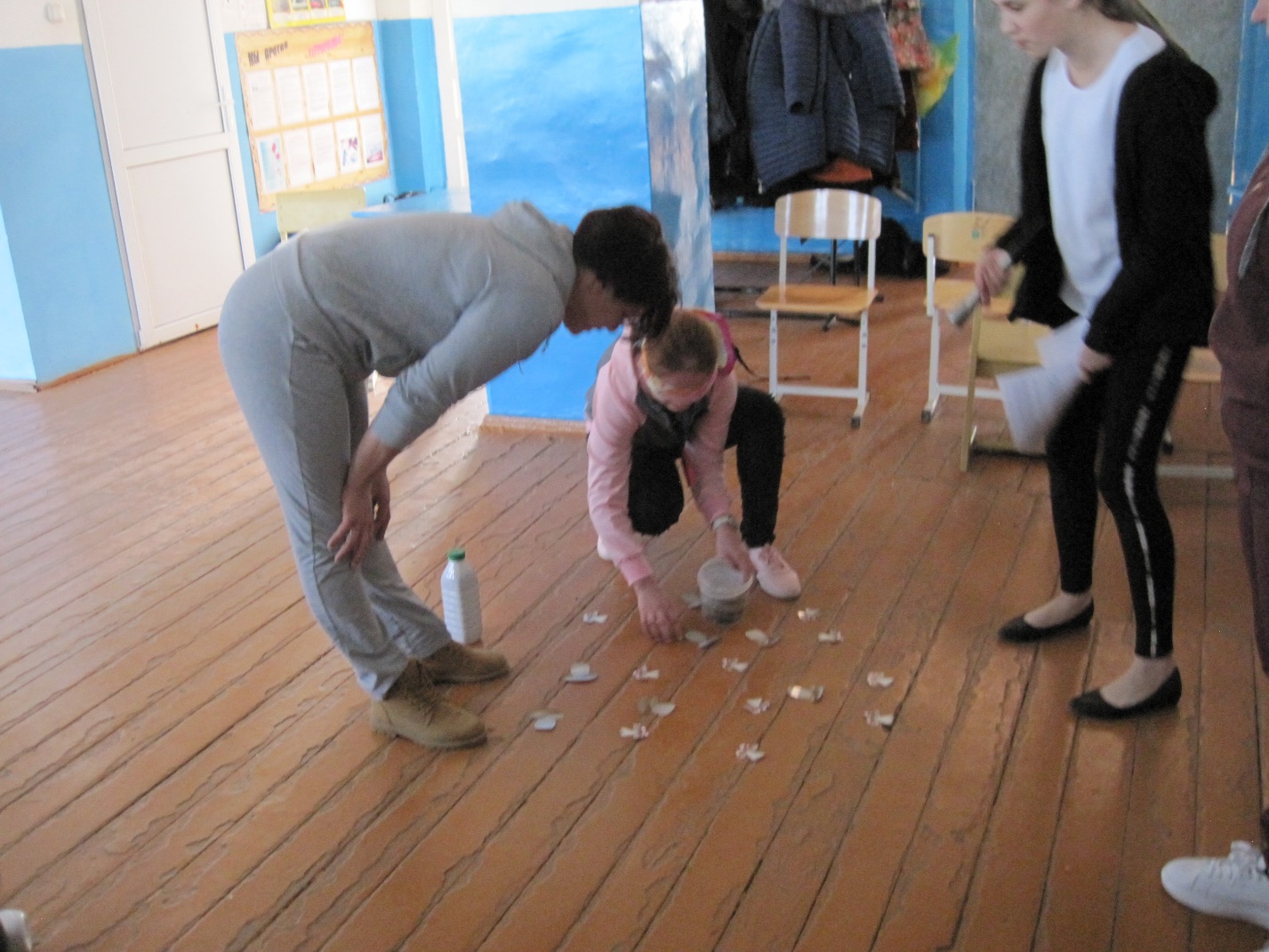 Ведущий: Уважаемые мамы, вы когда-нибудь ходили в поход? На нашей базе отдыха «Фантазия» можно совершить пеший поход. Но! На вашем пути – болото. Вы должны переправиться семьями через болото.5 эстафета «Переправа»Мама кладет обруч на пол, заходит в него с детьми, затем рядом кладет второй и переходят в него. Так по очереди перекладывают обручи пока не доберутся до края болта. Обратно складывают обручи, одевают на себя и все вместе бегом возвращаются в команду, передают обручи следующей семье.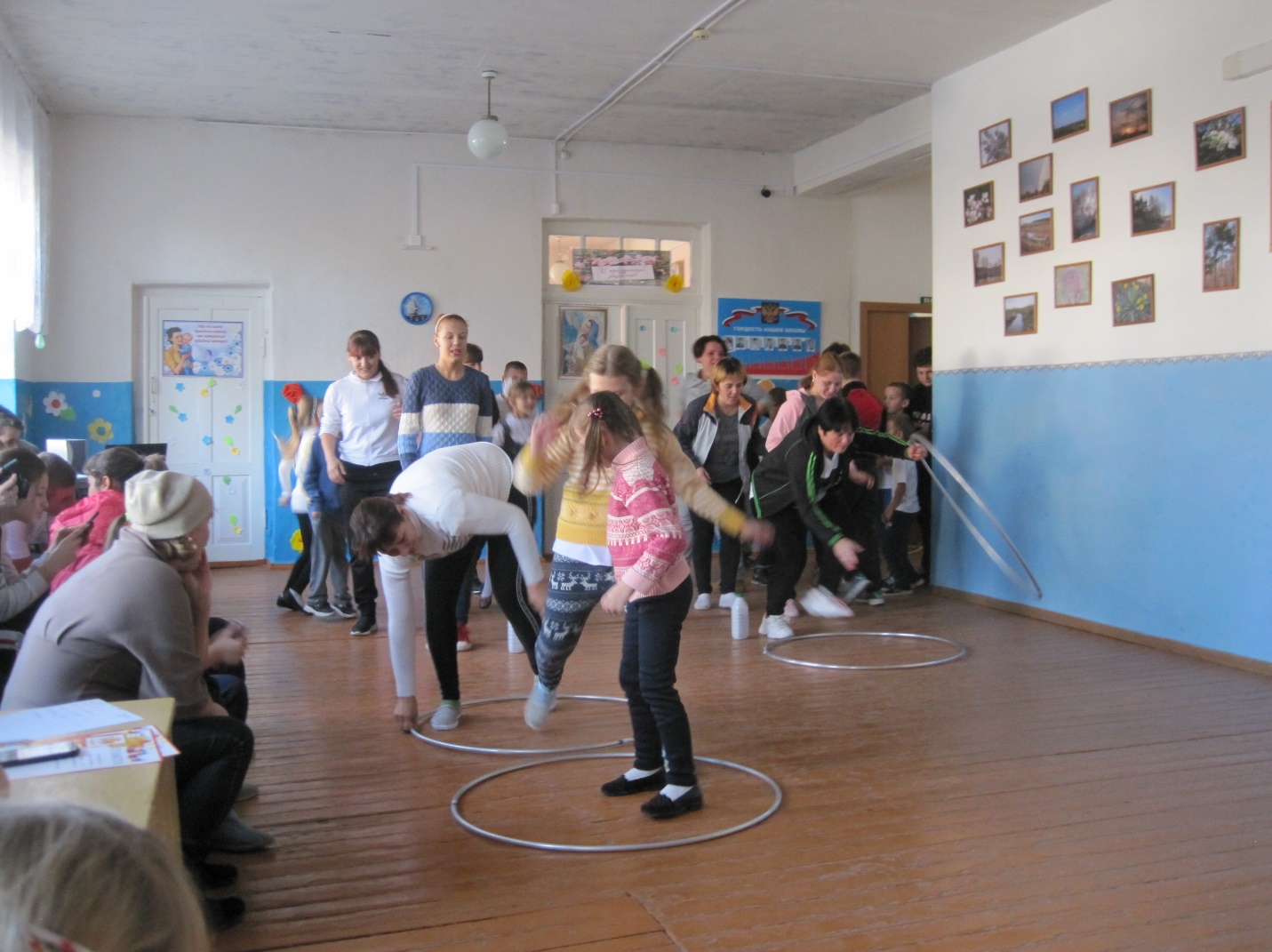 Ведущий: За один день на базе отдыха «Фантазия» наши мамы и на лошадях поскакали, и за грибами сходили, и поход совершили. Все ваши фантазии сбылись в один день! Настало время возвращаться домой! И наши мамы со всех ног пустились в путь.6 Эстафета: «Веселый кросс»Дети обеих команд стоят в шеренге напротив своих мам. По сигналу каждая мама бежит к своему ребенку и, взяв его за руку, бегом возвращается назад. Побеждает команда быстрее всех, справившаяся с заданием.Ведущий: И так, вы дома. Но вот незадача. Ключики –то от дома потерялись. Ваша задача отыскать ключ.7 эстафета «Золотые ключики». Командам выдают по одному ключику, укрепленному на колечке, и по два «носа» - длинные бумажные конусы с резиновой подвязкой. На расстоянии нескольких метров от каждой команды ставится по стулу. Первые игроки по команде надевают «носы», цепляют на них ключики и бегут каждый к своему стулу. Обегают его и возвращаются к своей команде. Подбежав к первому игроку в своей колонне, они «носом», без помощи рук, перемещают ключик на «нос» следующего игрока.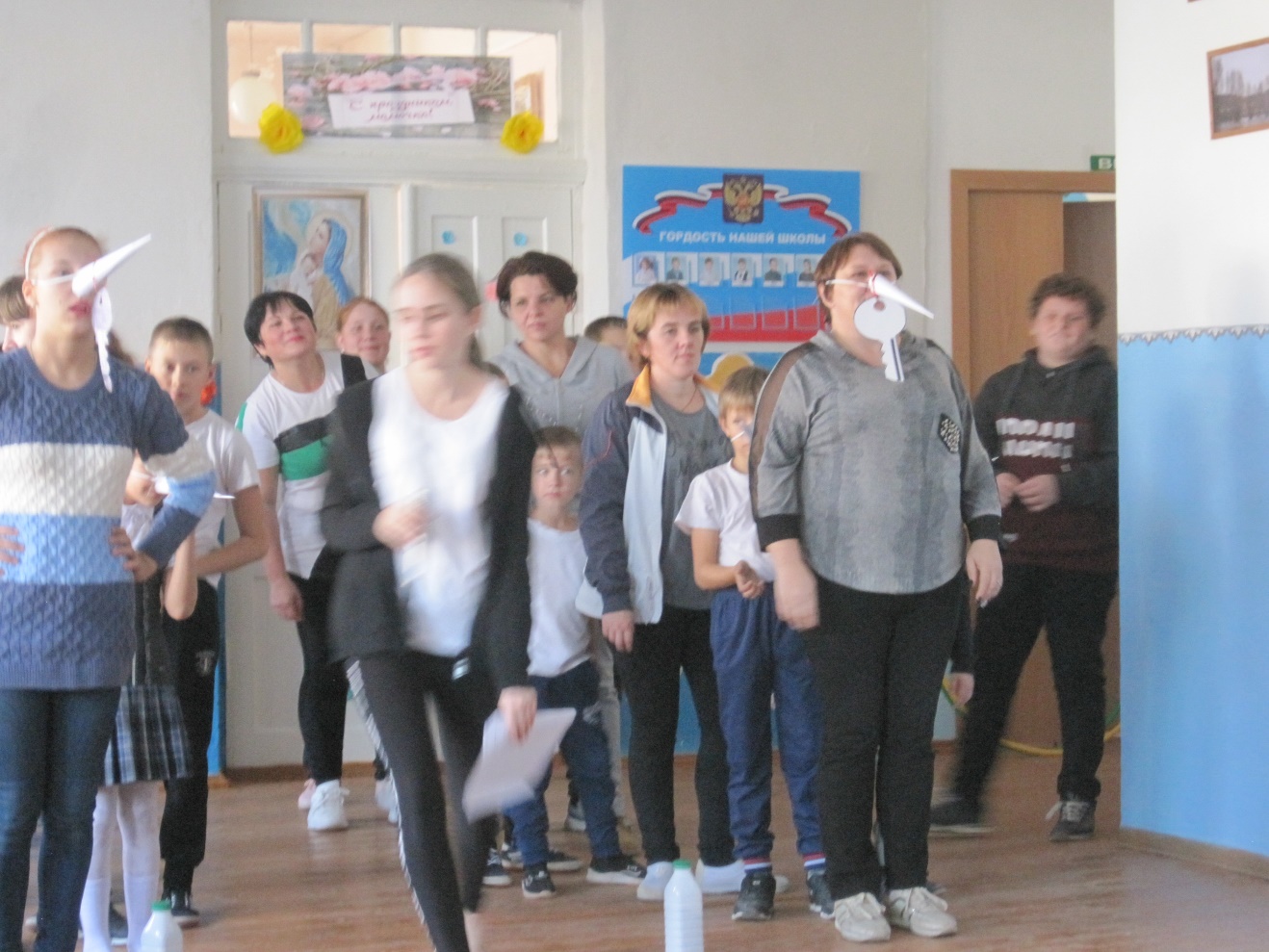 Ведущий: Ключик то нашли. А после долгого отсутствия хозяйки, в комнате образовался беспорядок.Не мешайте нам сейчас,Уборка срочная у нас.8 эстафета «Золушка»Мамы, по очереди, бегут с вениками, метут перед собой маленький мячик, обегают ориентир, так же возвращаются обратно, передают эстафету старшему ребенку.  Ребенок , толкает гимнастической палкой до ориентира и обратно баскетбольный мяч. Завершают эстафету малыши. У них большие резиновые мячи, которые нужно катить до стоек и обратно.Ведущий: Порядок наведен, а кушать нечего.9 Эстафета «Поможем маме приготовить яичницу».
Задание: Деревянной ложкой взять мячик и перенести  его на тарелку. Обратно бегом. Возвратившись, передать ложку следующему, участнику, который бежит до стула, берет ложкой мячик и возвращается обратно. Если мячик уронили, поднять следует без помощи рук.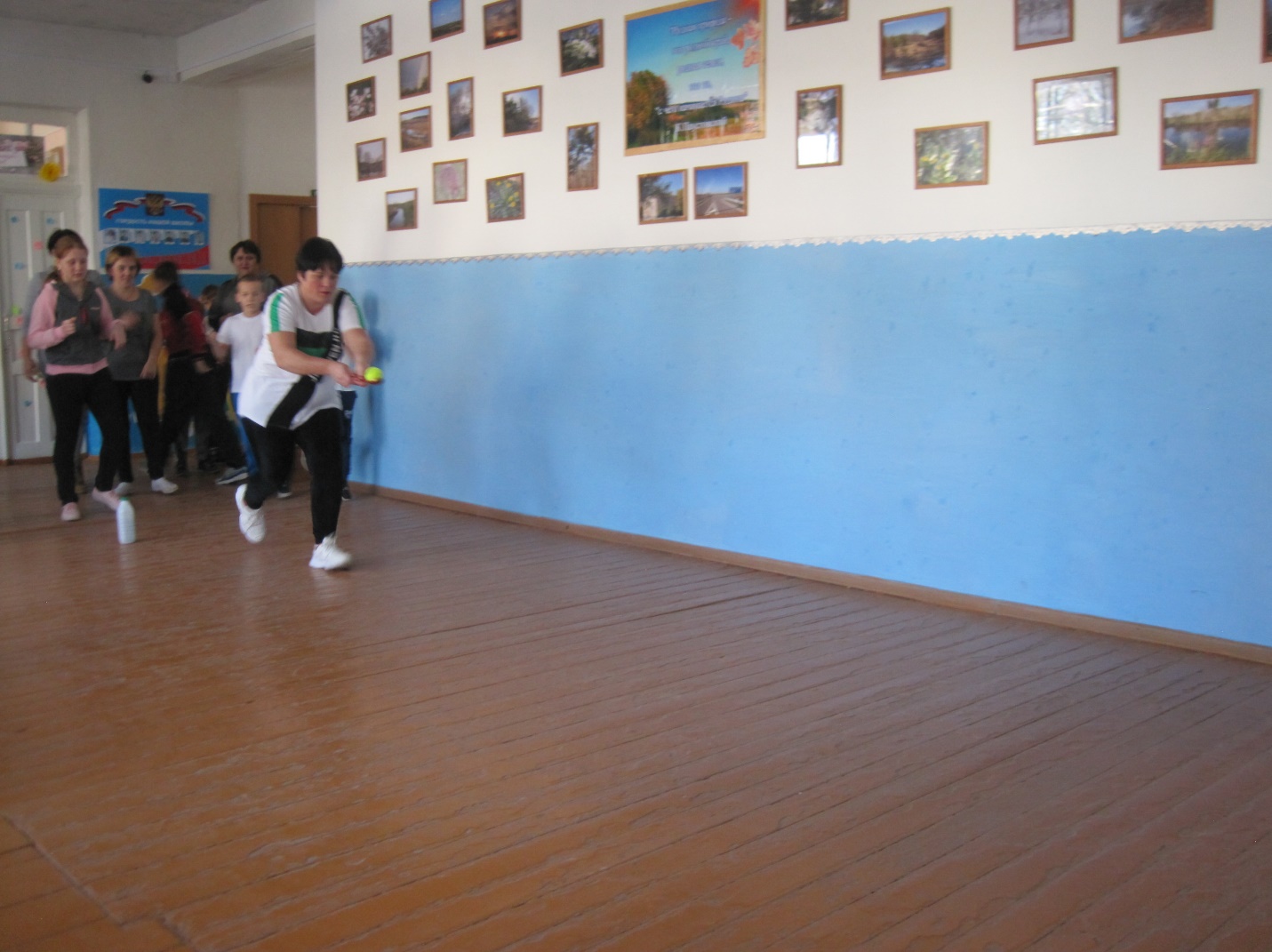 Ведущий: При солнышке тепло, при матери добро. 10 Заключительная эстафета так и называется «Солнышко».  В обруче лежит заготовка. У участников команд полосочки красного и желтого цвета, соответственно - это лучики. По сигналу первая участница бежит к солнышку, кладет лучик и возвращается обратно, передавая эстафету следующему игроку. Побеждает команда, которая первой выложит все лучики) и вернется в команду. Ведущий: Вот и подошли к концу наши соревнования. Пока жюри подводит итоги мы предлагаем всем вместе спеть песню: (слова раздать)Изгиб гитары желтой ты обнимаешь нежно,Струна осколком эха пронзит тугую высь.Качнется купол неба большой и звездно-снежный.Как здорово, что все мы здесь сегодня собрались.Как отблеск от заката, костер меж сосен пляшет.Ты что грустишь, бродяга? А ну-ка, улыбнись!И кто-то очень близкий тебе тихонько скажет:"Как здорово, что все мы здесь сегодня собрались!"Ведущий: Прошу команды построиться для церемонии награждения.(награждение: благодарности родителям, грамоты командам, призы участникам)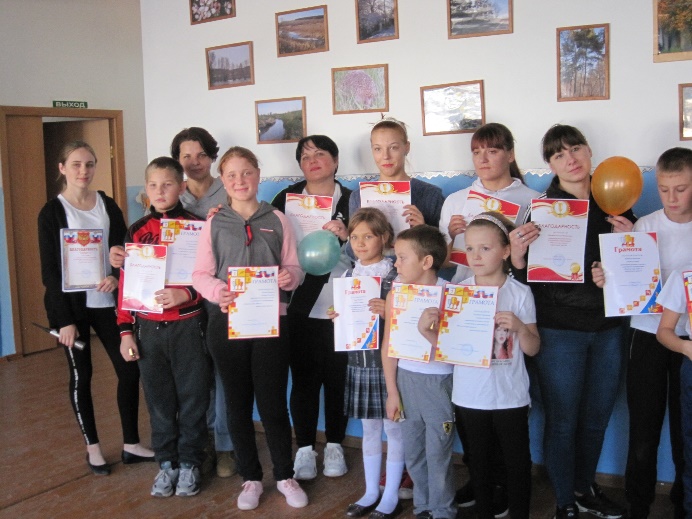 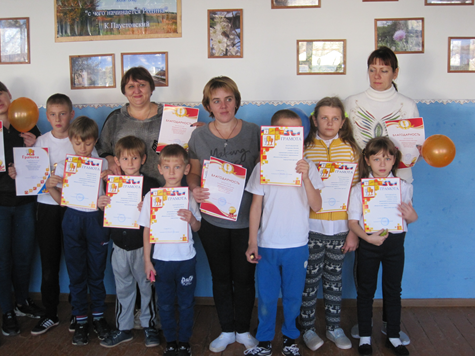 Пусть вам семейные старты запомнятся, пусть все невзгоды пройдут стороной.Пусть все желания ваши исполнятся, а физкультура станет родной!»Прошу команды совершить круг почета.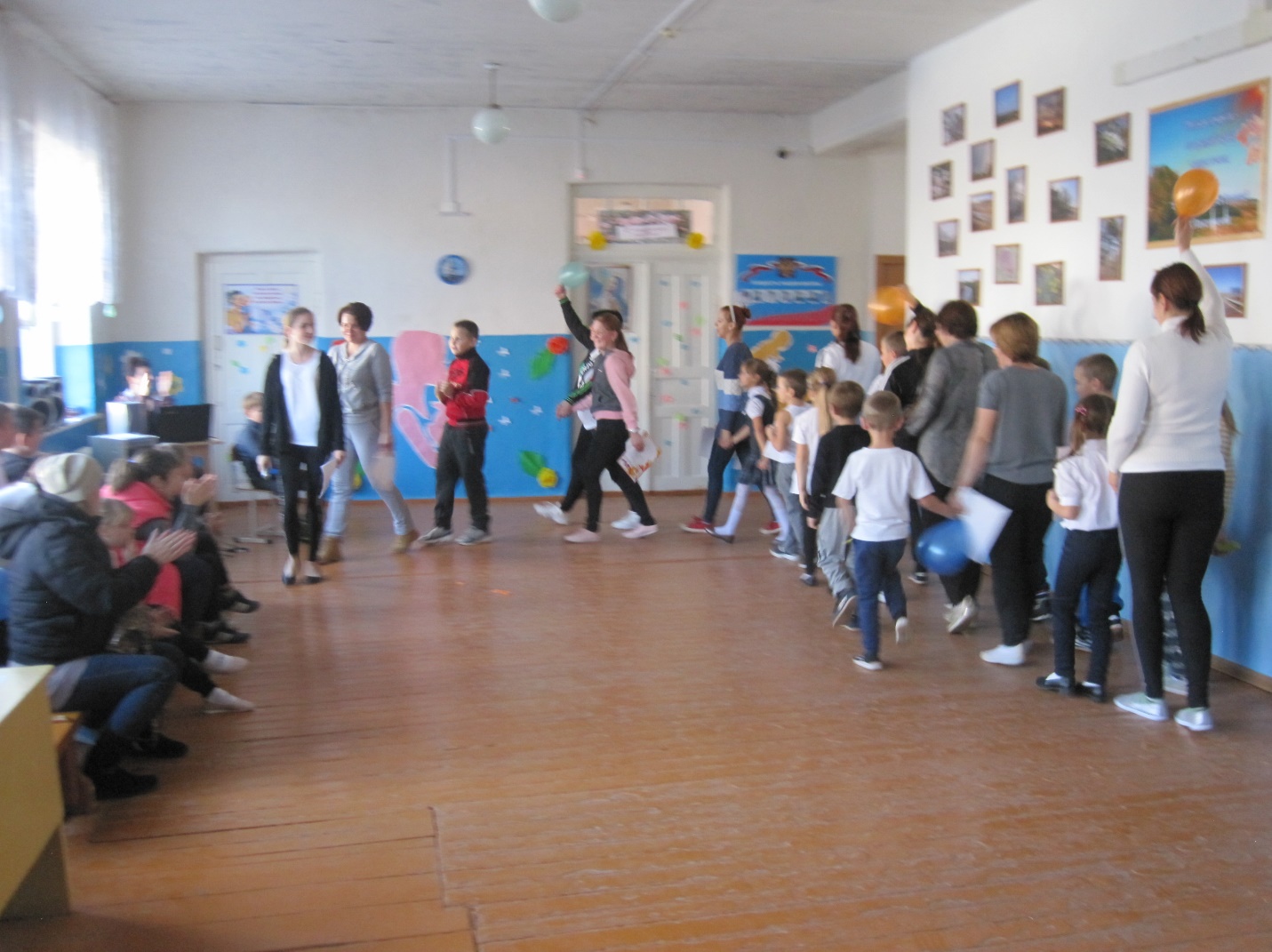 